Publicado en Barcelona el 22/01/2019 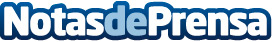 BITO presenta el nuevo contenedor KLTresor como solución para el transporte de productos delicadosCon este nuevo modelo de caja, la firma alemana cubre los estándares de seguridad exigidos por la ADRDatos de contacto:e-deon.netComunicación · Diseño · Marketing931929647Nota de prensa publicada en: https://www.notasdeprensa.es/bito-presenta-el-nuevo-contenedor-kltresor Categorias: Internacional Nacional Finanzas Automovilismo Logística Industria Automotriz http://www.notasdeprensa.es